Inhoudsopgave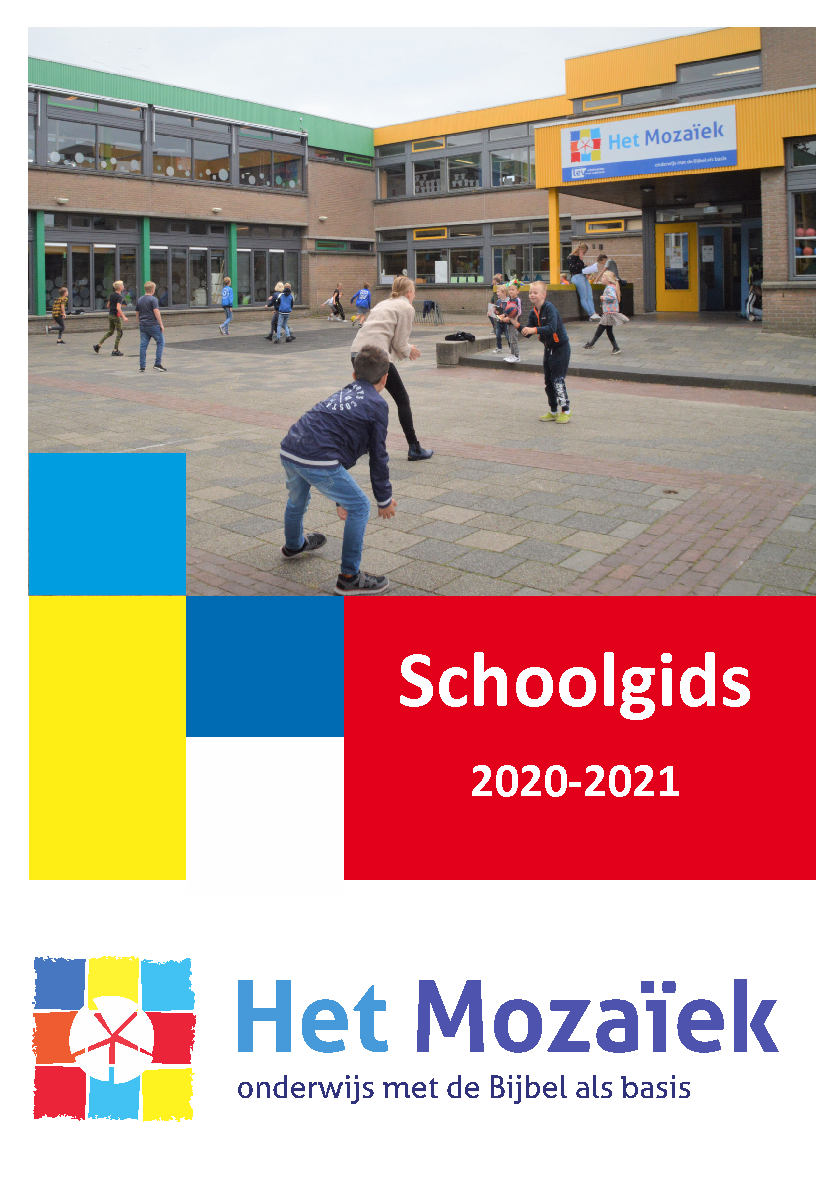 Inhoudsopgave 						blz. 3
School 					
Vooraf								blz. 4	
Wie zijn wij							blz. 4
Adresgegevens						blz. 4
Missie								blz. 6
Aanmelding en inschrijving					blz. 8
Personeel							blz. 10
Onderwijs				
Visie								blz. 11
Inhoud								blz. 12
ICT								blz. 15
Brede school activiteiten					blz. 16
Zorg in de breedte						blz. 16
Passend Onderwijs
Passend Onderwijs						blz. 19
Samenwerkingsverband					blz. 19
Zorgplicht							blz. 19
Schoolondersteuningsprofiel					blz. 20
Resultaten
Kwaliteit Algemeen						blz. 21
Leerlingen							blz. 21
Rapporten-gesprekken					blz. 22
Uitstroomcijfers						blz. 22
Veiligheid	
Algemeen							blz. 23
Schoolklimaat							blz. 24
Privacy – regelement						blz. 25
Klachtenregeling						blz. 26Meldcode huiselijk geweld en kindermishandeling		blz. 28
Ouders
Werkgroep identiteit in de school				blz. 31
Medezeggenschapsraad					blz. 31
Activiteitencommissie						blz. 31
Ouderbijdrage en bestuursbijdrage				blz. 32
TSO								blz. 32
BSO								blz. 33
Vakanties en verlof		
Schoolvakanties en vrije dagen				blz. 34
Verlof en verzuim						blz. 34
Mozaïek Infogids					blz. 36SCHOOLVoorafOnze schoolgids is:… een visitekaartje: u bent  een belangstellende ouder en overweegt uw kind aan te melden. Wij willen ons graag aan u voorstellen en u vertellen wat wij bieden. … een informatiebron: ouders, medewerkers en belangstellenden vinden in deze gids een heleboel informatie over ons onderwijs. … een verantwoording: uw kind zit op Het Mozaïek. U vindt in deze gids informatie die u al kent en in de praktijk herkent. Wie zijn wijGereformeerde basisschool Het Mozaïek is een gereformeerde basisschool. Vanuit onze identiteit bieden we onderwijs waarin Bijbelse normen en waarden herkenbaar vorm krijgen. De school fungeert als nevenvestiging van De Triangel in Capelle aan den IJssel. Beide scholen maken met nog 24 andere scholen deel uit van LEV-WN, waarvan René Tromp de directeur-bestuurder is.Het bestuurskantoor van LEV ‘Scholengroep West-Nederland’ is gehuisvest in Alphen aan den Rijn.Het leven van een kind speelt zich grotendeels thuis en op school af. De kerk speelt daarbij een belangrijke rol. Zoals de drie hoeken van de triangel verbonden zijn zo willen wij als gezin, school en kerk ook verbonden zijn en zorg dragen voor de kinderen. De eenheid gezin-school-kerk ervaren wij sterk. We mogen samen een bijdrage leveren aan de groei en ontwikkeling van de kinderen. Het leven tot Gods eer staat centraal. De leerlingen van onze school komen vooral uit Krimpen aan den IJssel, Ouderkerk aan den IJssel en Krimpen aan den Lek.  AdresgegevensSchoolHet Mozaïek
Una Corda 34
2925 BX  Krimpen aan den IJssel
0180 518 726
www.hetmozaiek-levwn.nl	gbshetmozaiek@levwn.nl 
HoofdvestigingDe Triangel
De Bongerd 4
2906 VK  Capelle aan den IJssel
010 450 89 68
www.detriangelcapelle-levwn.nl
gbsdetriangelcapelle@levwn.nlVanaf maart begin 2020 zijn er beide scholen 2 interim-directeuren werkzaam. Voor De Triangel is dat Joke Ploeg en voor Het Mozaïek is dit Sylvio Noël. Deze interim periode zal in ieder geval duren tot de kerstvakantie 2020. MissieGELOOF IN ONTWIKKELINGOns onderwijs stimuleert de ontwikkeling van het kind. Daar geloven wij in. Deinspiratie voor die ontwikkeling vinden we in ons geloof in de Here God, met deBijbel als richtingwijzer. Wij vinden het belangrijk dat het kind, en de leerkrachten hun van God gekregen talenten en gaven ontwikkelen. Dit doen wijvoor en met elkaarKERNWAARDEN LEVWNLiefde en Vertrouwen	Uitgangspunten van het Mozaïek en LEV-WNDe scholen van LEV Scholengroep West Nederland zijn gereformeerde scholen. Dat zijn christelijke scholen die zich baseren op de Bijbel en de Drie Formulieren van Eenheid.De kern van het protestants christelijk geloof kunnen we samenvatten in vijf kernwoorden:• Christus alleen: in de Bijbel leren wij de Persoon en het werk van Jezus Christus kennen. In Hem vinden we alles wat we nodig hebben: vergeving, vernieuwing en eeuwig leven; vrede, vrijspraak, vreugde en kracht. Christus is onze Heiland.• De Schrift alleen: de Bijbel is het geopenbaarde Woord van God. De Heilige Schrift is de norm voor ons geloof en ons handelen.• Door genade alleen: elk moment van de dag komt God opnieuw naar ons toe. Hij is trouw!• Door geloof alleen: het geloof is een gave van de Geest. Door de Heilige Geest leren we Christus kennen als onze Verlosser.• Alleen tot eer van God: ons leven mag gericht zijn op het eren en verheerlijken van God die we kennen als de Drie-enige: Vader, Zoon en Heilige Geest.	Doel van opvoeding en onderwijs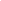 Wij formuleren het doel van opvoeding en onderwijs als volgt: kinderen  groeien  op in een gebroken wereld, waarin door het verlossingswerk van Christus  herstel en vernieuwing mogelijk is. Doel van christelijke opvoeding is dat onze kinderen groeien in hun persoonlijke relatie met God. Ouders hebben hierin de eerste verantwoordelijkheid. Wij sluiten op school met ons onderwijs en onze opvoeding hierbij aan.Het doel van ons onderwijs is het toerusten van kinderen voor hun leven als navolger van Christus en als lid van de samenleving. Om dit te bereiken scheppen we een pedagogisch klimaat waarin elk kind de liefde en veiligheid ontvangt die het nodig heeft. Door kwalitatief goed onderwijs te geven brengen we de unieke gaven van onze leerlingen tot ontwikkeling. We vormen onze leerlingen als zelfstandige, verantwoordelijke individuen in overgave aan God en respectvolle omgang met Zijn schepping en met de medemens.Onmisbaar hierbij is een goede, open communicatie en samenwerking tussen ouders, school en kerken.Geloofsopvoeding gebeurt in de Bijbellessen, vieringen en in de dagelijkse gesprekken met de kinderen. Wij spreken kinderen en elkaar aan op grond van wat de Here zegt. We laten ons in ons lesgeven leiden door het gezaghebbende Woord van God. Dagelijks bidden de leerkrachten met hun klas en sporen de kinderen aan op een eerbiedige manier actief mee te doen. Ook bidden en danken de leerkrachten als team voor ouders, kinderen en elkaar. We leren de kinderen psalmen, gezangen en andere christelijke liederen. Regelmatig praten we na over een kerkdienst. We vieren op school de christelijke feestdagen. Jaarlijks hebben we een groots identiteitsproject. Aanmelding en inschrijving
Wij zijn een school van en voor ouders die een bewuste keuze maken voor onderwijs op basis van de Bijbel. Op verenigingsniveau (LEV-WN) hebben we daarover de volgende uitgangspunten geformuleerd:Wij verwachten van onze ouders die hun kind willen aanmelden op Het Mozaïekdat zij Jezus erkennen als de enige weg tot Goddat zij actief vorm geven aan hun christen-zijndat zij accepteren dat wij de kinderen mede opvoeden tot volgelingen van Jezusdat zij op betrokken wijze deel uitmaken van de schoolgemeenschapDeze verwachtingen zijn op verenigingsniveau verder uitgewerkt in het identiteitsbeleid van LEV-WN (zie LEV-WN)Ledenbeleid van de schoolverenigingOuders van de Gereformeerde Kerken (Vrijgemaakt), de Nederlandse Gereformeerde Kerken en van de Christelijke Gereformeerde Kerken kunnen lid van de Vereniging worden.Ouders met een andere kerkelijke achtergrond kunnen donateur van de vereniging worden.Aanmelding van nieuwe leerlingenWe zijn altijd blij met de aanmelding van nieuwe leerlingen. Voor ouders die zich oriënteren of het Mozaïek een passende basisschool is voor hun kind, zijn er diverse mogelijkheden:een afspraak maken (via de mail of telefonisch) voor een kennismakingsgesprek en rondleiding op schooleen informatiepakket opvragen via administratiehetmozaiek@levwn.nleen open ochtend / avond op 10 februari 2021Zoals hiervoor al genoemd hechten wij veel waarde aan het sámen met ouders en kerk zorg dragen voor opvoeding en onderwijs van de kinderen. Voor ons werkt dat het best als de levensovertuiging van ouders en school op één lijn liggen, zodat het kind niet in ‘twee werelden’ leeft of tegenstrijdige waarden meekrijgt. Het aspect ‘identiteit’ speelt daarom een belangrijke rol in de aanmeldingsprocedure. Naast de aanmeldingsdocumenten vragen we alle ouders ook de ouderverklaring, gericht op identiteit, te ondertekenen.Inschrijvingna het kennismakingsgesprek met directeur en/of teamleider ontvangt u de aanmeldingsformulieren en de ouderverklaring.Op 10 februari 2021 organiseren we een open ochtend en informatieavond voor belangstellenden.de instroomdatum van uw zoon/dochter op school is de eerste maandag na zijn/haar vierde verjaardag.we bieden één wenmoment voor nieuwe kleuters in overleg met de leerkracht(en)ongeveer 2 maanden voordat uw kleuter vier jaar wordt ontvangt u bericht van school over het zogenaamde wenmoment en de instroomdatumkinderen die na de zomer voor het eerst op school komen krijgen een             uitnodiging voor een wenochtend voor de zomervakantieals afsluiting van de aanmeldprocedure organiseren we in de maand juni een identiteitsavond voor alle nieuwe ouders. Samen met andere nieuwe ouders maakt u kennis met de Werkgroep Identiteit op School (WIOS). Op interactieve wijze wordt er gesproken over de wederzijdse verwachtingen en bijdrage ten aanzien van de identiteit. Het tweede deel van de avond wordt er informatie gegeven over de kleutergroepen. In het schooljaar 2020-2021 wordt deze avond gehouden op maandagavond 28 juni 2021. PersoneelDirecteur: de directeur is eindverantwoordelijk. Teamleider: er is een teamleider met IB-taken. Zij vormt samen met de directeur het managementteam en zij is verantwoordelijk voor de leerling-zorg.Leerkrachten: er werken parttime en fulltime leerkrachten op Het Mozaïek.Onderwijsassistent: de onderwijsassistent helpt de leerkracht bij de praktische uitvoering van de les. Zij wordt vooral ingezet voor extra begeleiding bij lezen, spelling en rekenen.Leerkrachtondersteuner: De leerkrachtondersteuner voert ondersteunende taken in onderwijs en leerlingbegeleiding uit onder de verantwoordelijkheid van een leerkracht. Op Het Mozaïek verzorgt de leerkrachtondersteuner de Meer- en Hoogbegaafden coaching. Administratief medewerker: de administratief medewerker houdt zich bezig met de leerlingenadministratie en de financiële administratie.Stagiaires en vrijwilligers: regelmatig komen op onze school studenten, die in opleiding zijn voor een functie als leerkracht of onderwijsassistent. Ze worden in diverse klassen geplaatst in overleg met het team.onderwijsOnderwijs - VisieWij geven kwalitatief goed onderwijs dat past bij de kinderen en deze tijd. Ons onderwijs is voortdurend in ontwikkeling. Daarom ziet u bij ons dat:de identiteit zichtbaar en merkbaar iswe werken aan een positief pedagogisch klimaat de ontwikkeling van het kind centraal staatwe ons richten op de kerndoelen van het basisonderwijswe veel verantwoordelijkheid leggen bij de leerlingwe systematisch aan SEO (sociaal emotionele ontwikkeling)  werkenwe ruimte en begrip hebben voor verschillenwe rekening houden met de ontwikkelingsmogelijkheden van het kindwe verstandig gebruik maken van ICT-hulpmiddelenwe een betekenisvolle en uitdagende leeromgeving vormgevenwe afwisselende en activerende leervormen gebruikenwe groot belang hechten aan samenwerkend leren we leerresultaten meten en analyseren en deze terugkoppelen aan leerlingen en oudersDeze visie wordt zichtbaar in:  Ontwikkelingsgericht onderwijs in de onderbouwDit houdt in dat er aan taal- en rekendoelen gewerkt wordt in betekenisvolle thema’s. Op die manier leert het kind over de wereld om hem heen. Met iedere activiteit dagen wij het kind uit om al zijn leermogelijkheden te gebruiken, ook op motorisch, zintuiglijk en sociaal emotioneel gebied. Aan de hand van bijvoorbeeld een uitstapje worden activiteiten bedacht en kunnen kinderen naspelen en nadoen wat zij in het echt hebben gezien. Tijdens het spelen krijgen kinderen de mogelijkheid om te leren over het thema en het helemaal te beleven. Handelingsgericht onderwijsOp het Mozaïek werken we met het leerstofjaarklassensysteem. Dat houdt in dat de onderwijsinhouden voor de verschillende vakken per jaargroep in grote lijn vastliggen. Natuurlijk weten we dat niet alle leerlingen in hetzelfde tempo zich ontwikkelen en niet allemaal dezelfde behoefte hebben aan instructie. Daarom geven we onderwijs volgens de principes van het handelingsgericht werken. Daarbij gaan we uit van drie aanpakken. Zo bieden wij minimumstof, basisstof en verrijkings-/verdiepingsstof aan. Basisarrangement – dit is de basisleerstof voor alle leerlingen.Verdiept arrangement – voor die leerlingen die snel door de basisstof heengaan en minder instructie nodig hebben. Zij maken minder oefenstof (compacten) en krijgen moeilijker en aanvullende opdrachten (verdiepen en verrijken.Intensief arrangement – voor die leerlingen die meer behoefte hebben aan uitleg, meer tijd nodig hebben voor extra inoefening of extra begeleiding nodig hebben bij de inoefening. Op alle LEV scholen zijn we sinds 2019 bezig met de ontwikkeling van het jaarklassensysteem naar meer kindgericht onderwijs. Op iedere LEV-school gebeurt dat op een eigen manier. De leerstof is niet meer het uitgangspunt, maar de brede ontwikkeling van het kind staat centraal. Op Het Mozaïek gaan we ieder jaar een stap maken passend bij de onderwijsbehoeften van uw kind. U wordt via de Nieuwsbrief en informatieavonden op de hoogte gehouden.Thematisch onderwijsIn de groepen 3 tot en met 8 wordt het wereldoriënterend onderwijs aangeboden in drie of vier thema’s per schooljaar.  In deze thema’s komen de kerndoelen van de vakken aardrijkskunde, geschiedenis, natuur en techniek in samenhang aan bod. Kinderen kijken naar de wereld om hen heen vanuit het besef dat God de Schepper van alles is. We maken gebruik van de methode DaVinci. Voor de toekomst van onze kinderen zijn de 21e -eeuwse vaardigheden belangrijk. Daarom kiezen we voor een werkwijze waarin onderzoekend en ontdekkend leren een grote plaats heeft. Zelfstandig werken en op een goede manier samenwerken is daarbij onmisbaar. Onderwijs - InhoudDe vakken:Bijbelonderwijs is belangrijk op onze school. We beginnen elke dag met Goddoor samen tot Hem te bidden. De Bijbel staat centraal in het vertellen van verhalen en het spreken over God. Voor het Bijbelonderwijs gebruiken we vanaf groep 1 tot en met groep 8 de methode Levend Water. We leren psalmen, gezangen, christelijke (opwekkings)liederen aan. De christelijke feestdagen staan centraal in het jaar en vieren we samen met kinderen en ouders. Tijdens de maandopeningen met leerlingen en personeel staan identiteitsonderwerpen centraal.Sociaal-emotionele vorming De Kanjertraining is leidraad bij het systematisch en dagelijks werken aan de sociaal-emotionele ontwikkeling van de kinderen. We zetten de Kanjertraining in het kader: We hebben respect voor God, onszelf en anderen.De vijf uitgangspunten van de kanjertraining zijn: We vertrouwen elkaarWe helpen elkaarNiemand speelt de baasNiemand lacht uitNiemand doet zieligDeze aanpak vormt een doorgaande lijn van groep 1 tot en met 8. We gebruiken dezelfde ‘kanjer’taal door de hele school heen. Alle leerkrachten zijn gecertificeerd door het kanjerinstituut om deze lessen te mogen geven. Taal In groep 1 en 2 wordt spelenderwijs kennis gemaakt met de eerste letters. Binnen de thema’s wordt aan taaldoelen gewerkt. Hierbij volgen we de leerlijnen vanuit de methode ‘Kleuterplein’. In groep 3 gebruiken we de methode ‘Veilig leren lezen’ voor het aanvankelijk leesproces. Vanaf groep 4 wordt de methode ‘Taal in Beeld’ gebruikt. In deze methode komen de volgende domeinen aan de orde:WoordenschatSpreken en luisterenSchrijvenTaalbeschouwing (woordbouw, zinsbouw en taalgebruik).Vanaf groep 4 wordt voor spelling de methode ‘Spelling in Beeld’ gebruikt. In deze methode wordt aandacht gegeven aan de verschillende spellingstrategieën en spellingscategorieën en het toepassen daarvan.De groepen 4 tot en met 8 leren begrijpend lezen met de methode: Nieuwsbegrip. Tevens wordt er ook gebruik gemaakt van de methodiek Close-Reading. Alle groepen (1 tot en met 8) krijgen Engels volgens de methode ‘Take it easy!’Rekenen In groep 1 en 2 wordt spelenderwijs binnen de thema’s aandacht gegeven aan het rekenen. De kinderen leren getalbegrip en andere rekenbegrippen. Hierbij volgen we de leerlijnen vanuit de methode Kleuterplein.In groep 3 tot en met 8 wordt gebruik gemaakt van de methode ‘Pluspunt’. Bewegingsonderwijs en zwemmenWij gebruiken de methode ‘Basislessen Bewegingsonderwijs‘ voor de gymlessen. Tijdens die lessen komen sport, spel en toestellen aan bod. Sportiviteit ten opzichte van elkaar staat centraal. De gymlessen worden gegeven door een vakdocent bewegingsonderwijs, of door een leerkracht met bevoegdheid voor gym.Met regelmaat doen wij mee met buitenschoolse sportactiviteiten die door SynerKri worden aangeboden. De kleuters gymmen in het speellokaal van de school. Vanaf groep 3 gaan we op dinsdag naar de gymzaal aan de Una Corda naast de school. De groepen 5 tot en met 8 gaan op vrijdag naar de gymzaal aan de Groenendaal. Leerlingen uit groep 4 krijgen één keer in de twee weken een natte bewegingsles in het zwembad door de gemeente aangeboden. Deze les is met name gericht op het onderhouden van het zwemmen. De ouders van de groep 4 leerlingen worden bij toerbeurt ingeschakeld om mee te gaan naar het zwembad en te ondersteunen bij het uit- en aankleden. Culturele en kunstzinnige vorming We integreren de culturele en kunstzinnige vorming in het thema aanbod. Daarbij worden de kinderen uitgedaagd om hun muzikale en creatieve talenten te ontplooien in de vorm van drama, tekenen, handvaardigheid, muziek en dans. We bieden in samenwerking met de muziekschool de leerlijn AMV (algemene muzikale vorming) aan in groep 4. In groep 5-6 zijn er instrumentlessen (keyboard en cajon). 	Burgerschap Onze kinderen maken deel uit van de Nederlandse samenleving. Op school leren ze hun mening vormen over die samenleving en rusten we hen toe op een verantwoordelijke manier daarin te participeren. Dat gebeurt door diverse activiteiten en middelen:omgang met moderne communicatiemiddelen (social media) vieren van christelijke feestdagenaandacht voor culturele tradities (sinterklaas, koningsdag)kiezen van leerlingen voor de leerlingenraaddeelname in de kindergemeenteraadacties voor goede doelen deelname aan lokale activiteiten (SynerKri)Onderwijs - ICTOm ons onderwijs zo goed mogelijk vorm te geven gebruiken wij verschillende digitale-leermiddelen.
Hieronder een kleine toelichting:
Digiborden
Elke klas beschikt over een digibord. Dit tilt ons onderwijs op een hoger niveau, omdat wij veel verschillende applicaties kunnen inzetten om ons onderwijs te ondersteunen. We vinden het belangrijk om op een eigentijdse manier les te geven en afwisseling te gebruiken in de gehanteerde aanbiedingsvormen.

Snappet
We werken met het systeem Snappet. Daarmee werken de leerlingen vanaf groep 4 op een eigen kleine tablet. De leerlingen verwerken hierop de leerstof van rekenen, spelling, begrijpend lezen, studievaardigheden en automatiseren.Snappet werkt adaptief (past zich aan), zodat leerlingen op hun eigen niveau het lesdoel verwerken. Daarnaast krijgen ze direct feedback op hun gemaakte werk. Hun eigen voortgang is inzichtelijk doordat ze aan hun eigen doelen werken, die voor hen worden klaargezet in hun persoonlijke werkpakket. Door te werken in hun eigen werkpakket krijgen ze inzicht in hun vorderingen, dat heeft een stimulerend effect en motiveert om eventuele fouten te verbeteren. Aangezien de leerkracht het werk direct kan volgen, draagt het opgedane inzicht bij aan mooie reflectiegesprekken. Op deze manier maken wij de leerlingen steeds meer betrokken bij en verantwoordelijk voor hun eigen leerproces. De leerkracht heeft via zijn dashboard direct zicht op het proces in de klas en kan snel ingrijpen als een leerling dreigt vast te lopen. In plaats van nakijktijd komt instructietijd. 
Cloudwise
Sinds 2018 werken wij met COOL van cloudwise. Dankzij het COOL platform hoeven leerlingen maar één keer in te loggen voor verschillende toepassingen. Voor de jongste kinderen kan dat zelfs alleen met plaatjes. De leerlingen krijgen een overzicht van al hun digitale materialen. Ze maken hun opdracht online in de google-omgeving en krijgen digitaal feedback van de leerkracht of elkaar. Doordat leerkrachten digitaal kunnen meekijken, houden ze de regie in de klas. Chromebooks
Op onze school werken we met Chromebooks. We beschikken over 90 stuks. Dit zijn devices met een touchscreen die vooral ingezet worden voor het zoeken van informatie (tijdens het thematisch werken). 
KlasbordKlasbord is een communicatieplatform dat speciaal ontwikkeld is voor gebruik in het onderwijs. Het lijkt op Facebook, maar is groepsgericht en in besloten kring. De leerkracht plaatst een foto en ouders kunnen die ‘liken’ en soms van een reactie voorzien. De leerkracht is de beheerder van de groep en nodigt alleen de ouder(s)/ verzorger(s) uit door middel van een unieke code. U meldt zich aan en voert de unieke code in, waarna de leerkracht nog toestemming moet verlenen.  Het is dus goed beveiligd en het zal voor (ongewenste) buitenstaanders niet mogelijk zijn om hierin te kijken. Gebruik kan via de app op je smartphone, tablet of via de website van Klasbord.Per groep wordt minimaal twee tot maximaal vier maal per week iets geplaatst op Klasbord.
Voor meer informatie over Klasbord verwijzen wij u naar de website: www.klasbord.nlKomend schooljaar zullen we de intern en externe communicatie gaan beschrijven in een plan. Dit zullen we met de MR oplopen. De applicatie Klasbord zou dan vervangen kunnen worden door de applicatie Parro. Deze app is gekoppeld aan het leerlingvolgsysteem Parnassys. Onderwijs - Brede school activiteitenEr vinden jaarlijks diverse sportactiviteiten / toernooien op woensdagmiddag plaats, zoals een korfbaltoernooi, een voetbaltoernooi en diverse activiteiten in het kader van Brede School activiteiten. Deze worden in Krimpen aan den IJssel verzorgd door SYnerKri. http://synerkri.nl/ Wij wijzen u erop dat de sportactiviteiten, toernooien, alleen doorgang kunnen vinden wanneer er voldoende kinderen uit een groep mee willen doen en wanneer er voldoende begeleiding vanuit ouders kan plaatsvinden.  U krijgt via school regelmatig informatie van SYnerKri over de verschillende activiteiten die worden verzorgd door de muziekschool, bibliotheek, en andere organisaties zodat uw kind zich hiervoor kan opgeven als hij of zij wil meedoen. Aanmelden voor activiteiten kan op: http://www.synerkripas.nl Onderwijs – Zorg in de breedteHet kind en zijn ontwikkeling staan bij ons centraal. Daarom hebben wij aandacht en begrip voor de eigenheid van elk kind en houden we rekening met verschillen in ontwikkelingstempo en ontwikkelingsmogelijkheden. Zorgteam 
Er is een zorgteam, bestaande uit de directeur en de teamleider. In het zorgteam worden groepsprocessen en als het nodig is individuele kinderen besproken. Wij hanteren op school de principes van het Handelingsgericht Werken. Dit houdt in dat we uitgaan van de mogelijkheden en onderwijsbehoeften van de kinderen en leren de kinderen deze effectief in te zetten voor hun ontwikkeling. Leerkrachten sluiten aan bij hun onderwijsbehoeften. Interne Begeleiding door de teamleider
Ons jaar is opgedeeld in vier handelingsperiodes. De leerkrachten maken twee keer per jaar (na afname van de CITO-toetsen) een groepsoverzicht. De intern begeleider bespreekt dat met de leerkracht. De didactische aanpak staat per vakgebied beschreven in een schooldocument. Wanneer een leerling een eigen leerlijn volgt, wordt een ontwikkelingsperspectief opgesteld.   In dat ontwikkelingsperspectief staat:wat het kind kan wat het kind moeilijk vindtwat het kind nodig heeftwelk doel we willen bereikenwat we daarvoor nodig hebbenwanneer de evaluatie isSchoolmaatschappelijk Werk
De schoolmaatschappelijk werker is één keer in de twee weken aanwezig.  Schoolmaatschappelijk werk is er voor u en voor de school.Het schoolmaatschappelijk werk kan u helpen bij vragen of moeilijkheden waar u zelf niet uitkomt. Dat kan van alles zijn : Misschien lopen dingen op school niet prettig en wilt u daar graag over praten.Uw kind heeft iets vervelends of moeilijks meegemaakt.Het gaat thuis niet zo goed.Uw kind voelt zich onzeker of eenzaam. Het contact tussen u en uw kind loopt niet lekker.Uw kind vindt het moeilijk om contact te maken met andere kinderen. Schoolmaatschappelijk werk is er om samen met u en uw kind te kijken hoe we kunnen inspelen op de behoefte van u, uw kind en de school. Het Centrum Jeugd en Gezin op school 
Het Centrum voor Jeugd en Gezin (CJG) is de plek waar ouders, verzorgers, kinderen, jongeren en professionals terecht kunnen met vragen over gezondheid, opvoeden, opgroeien en verzorging. Als u het nodig vindt, biedt het CJG u en uw kind (van 9 maanden tot 18 jaar) ook advies en ondersteuning.Er werken jeugdartsen, jeugdverpleegkundigen, doktersassistenten, pedagogen en andere deskundigen om samen met u gezond en veilig opvoeden en opgroeien mogelijk te maken. Sinds de invoering van de nieuwe jeugdwet, is er de Krimpen Wijzer. Het loket voor alle inwoners van Krimpen aan den IJssel van 0 tot 100 jaar. Alle inwoners kunnen hier met hun vragen terecht. Als de vragen over een kind gaan, wordt de jeugdverpleegkundige ingeschakeld. Het Centrum voor Jeugd en Gezin is dus onderdeel van de Krimpen Wijzer. De jeugdverpleegkundige zal samen met ouders gaan bespreken wat de vraag precies is, en wie er het beste zou kunnen helpen. Ook als een verwijzing nodig is naar een andere organisatie, zoals de Geestelijke Gezondheidszorg, zal de jeugdverpleegkundige dit samen met ouders bespreken en ook uitvoeren.De jeugdverpleegkundige en jeugdarts van het Centrum voor Jeugd en Gezin (CJG) Krimpen aan den IJssel hebben veel contact met de basisscholen. Zij zien alle kinderen op school of op het CJG. Tijdens de basisschool zijn er een aantal standaard contactmomenten. In groep 2 en groep 7, en tijdens het vaccineren. Groep 2: meten, wegen en meerWanneer uw kind in groep 2 zit, ontvangt u een uitnodiging om samen met uw kind langs te komen voor een afspraak. Tijdens deze afspraak op het CJG wordt uw kind gemeten en gewogen en onderzoeken we de motoriek. Daarnaast nemen we een ogen- en orentest af. Naast deze lichamelijke onderzoeken gaat de jeugdarts met u in gesprek over vragen die u heeft. Deze vragen kunnen gaan over de opvoeding, thuissituatie of gezondheid van uw kind. Bij de uitnodiging ontvangt u twee vragenlijsten om in te vullen. Deze worden gebruikt tijdens het gesprek. Met uw toestemming bespreken we uw kind voor en worden de eventuele resultaten van deze afspraak met de leerkracht gedeeld, omdat we nauw met de school samenwerken en hij/zij uw kind dagelijks ziet. 9 jaar: vaccinatiesIn het jaar dat uw kind 9 jaar wordt, krijgt uw kind twee vaccinaties: de DTP tegen difterie, tetanus en polio en de BMR tegen bof, mazelen en rode hond. U ontvangt van tevoren een uitnodiging om met uw kind langs te komen. Groep 7: meten, wegen en meerAlle kinderen uit groep 7 worden door de jeugdverpleegkundige op school of op het CJG gemeten en gewogen. Omdat er veel in deze periode gebeurt, hebben ouders/verzorgers vaak vragen. Bijvoorbeeld over de beginnende puberteit, emotionele ontwikkeling, omgang met sociale media etc. De jeugdverpleegkundige kan deze samen met u bespreken. U ontvangt vooraf een uitnodiging om bij de afspraak aanwezig te zijn. De jeugdverpleegkundige op schoolIedere basisschool heeft een jeugdverpleegkundige als aanspreekpunt bij vragen/zorgen. Heeft u een vraag, bijvoorbeeld over voeding, beweging, slapen, luisteren of (faal)angst? De jeugdverpleegkundige luistert naar u en denkt graag met u mee! En afhankelijk van de vraag kan de jeugdverpleegkundige van het CJG ook uitgenodigd worden om deel te nemen aan het zorgteam overleg van de school. U kunt zelf contact opnemen met de jeugdverpleegkundige.Passend OnderwijsPassend OnderwijsDe Wet Passend Onderwijs regelt dat ieder kind het onderwijs en de ondersteuning krijgt die het nodig heeft. De onderwijsbehoefte van de leerling staat centraal. Dit betekent het volgende:Scholen in de regio zorgen met elkaar voor een dekkend aanbod (zie schoolondersteuningsprofiel)Op school wordt bekeken of ze de aangemelde leerling een passende plek kunnen bieden. Het speciaal basisonderwijs blijft bestaan voor leerlingen waarvoor het regulier onderwijsaanbod niet voldoet.SamenwerkingsverbandHet  samenwerkingsverband is de organisatie waarin schoolbesturen de wettelijke taak van het Passend Onderwijs uitvoeren. Wanneer de school waar een kind is aangemeld niet zelf de benodigde ondersteuning kan geven, is het de verantwoordelijkheid van de school een andere school te vinden die wel een passend aanbod kan doen. Het Mozaïek behoort tot het Samenwerkingsverband Aan den IJssel, dat hoopt met haar brede aanbod aan onderwijsvoorzieningen alle leerlingen in haar regio, waaronder Capelle aan den IJssel, passend onderwijs te kunnen bieden. https://www.aandenijssel.nlZorgplichtMet de wet Passend Onderwijs hebben scholen en/of schoolbesturen zorgplicht. Ouders melden hun kind aan bij de school die hun voorkeur heeft. Ouders dienen de grondslag van de school te respecteren. School moet een zo passend mogelijk onderwijsaanbod op de eigen school bieden. Kan de school dit niet, dan zal zij een andere school, regulier of speciaal onderwijs, in de regio moeten regelen, bij voorkeur binnen het eigen samenwerkingsverband. Uitgangspunt hierbij is dat ouders zelf geen ingewikkelde indicatieprocedure moeten doorlopenHeeft u in onze school de school gevonden die voldoet aan uw wensen, dan meldt u uw kind, zo mogelijk minimaal 10 weken voor de instroomdatum. aan door het inschrijfformulier verkrijgbaar bij de administratie in te vullen. Bij een verhuizing doet u dit bij voorkeur 10 weken voordat uw kind bij ons op school begint. Als u denkt dat uw kind extra hulp nodig heeft is het belangrijk dat u dit bij de aanmelding doorgeeft. Hierbij kunt u ook denken aan informatie en/of adviezen die u voor uw kind heeft gekregen bij het consultatiebureau, de peuterspeelzaal of de kinderopvang. De school kan dan onderzoeken welke ondersteuning en begeleiding uw kind nodig heeft. In geval van een verhuizing ontvangen wij ook graag het onderwijskundig rapport van de school van herkomst.Binnen 6 weken na de aanmelding doen wij u een passend aanbod voor uw kind. Als blijkt dat we uw kind niet zelf voldoende kunnen ondersteunen zoeken we binnen diezelfde 6 weken een passende plek. We hebben de mogelijkheid om deze termijn 1 keer met 4 weken te verlengen. Uw kind blijft ingeschreven op onze school totdat er een passende en geschikte plek is gevonden.Zie ook hoofdstuk aanmelding en inschrijving pagina 9.SchoolondersteuningsprofielAls ouders vermoeden dat hun kind extra ondersteuning nodig heeft, kunnen ze met behulp van het schoolondersteuningsprofiel alvast een beeld krijgen van de mogelijkheden op Het Mozaïek. In het door ons opgestelde schoolondersteuningsprofiel geven wij aan waar onze grenzen liggen en welke ambities we hebben als het gaat om voor zoveel mogelijk leerlingen onderwijs te bieden dat past bij hun onderwijsbehoeften. Samengevat geeft dit ondersteuningsprofiel antwoord op de volgende vragen:Voor welke kinderen is er al een passend aanbod?Voor welke kinderen hebben wij een passend aanbod met behulp van externe partners?Voor welke kinderen kunnen of willen wij geen passend aanbod realiseren?In welke richting wil de school zich ontwikkelen?Welke expertise hebben wij nu al in huis?Voor welke kinderen wordt in de komende periode een aanbod ontwikkeld wat nu nog niet aanwezig is?Het schoolondersteuningsprofiel is tot stand gekomen na overleg met team, directie, intern begeleiders en de MR. Het schoolondersteuningsprofiel is onderdeel van ons schoolplan en is op te vragen bij de directie en te vinden op de website van Het Mozaïek. Het samenwerkingsverband Aan den IJssel heeft een ondersteuningsplan samengesteld. Daarin staat aangegeven hoe de scholen met elkaar een samenhangend geheel van ondersteuning hebben gecreëerd, hoe de beschikbare geldmiddelen worden verdeeld, hoe verwijzing naar het speciaal onderwijs plaatsvindt en hoe ouders worden geïnformeerd.RESULTATENResultaten– Kwaliteit AlgemeenVoor het meten van onze kwaliteit gebruiken wij de cyclus van ‘plan-do-check-act’.  Door te reflecteren op ons leerkracht-handelen willen wij ons handelen voortdurend verbeteren. Deze verbeteringen worden geborgd door er nieuw handelen aan te verbinden.Om onze kwaliteit in beeld te brengen wordt gekeken naar deLeervorderingen van de kinderen, gemeten door het Leerling-Volg-Systeem CITO (LVS-CITO);Interne kwaliteitsmetingen op organisatorische, pedagogische en didactische processen, geformaliseerd in o.a. functioneringsgesprekken, interne audits (driejaarlijks)Tevredenheidsonderzoeken bij ouders, personeel en kinderen. Deze vindt eens per 4 jaar plaats op grote schaal, eens per twee jaar als een kleinschaliger tussenmeting.Resultaten - LeerlingenWij volgen de ontwikkeling van de kinderen nauwkeurig. Wij doen dat door gebruik te maken van:leerlijnen jonge kindCITO-Leerlingvolgsysteemmethode-gebonden toetsenobservatiesParnasSys - leerlingvolgsysteemZIEN  (sociaal-emotioneel).Als ouders kunt u de resultaten en gegevens van uw kind volgen via het ouderportaal van ParnasSys. U ontvangt hiervoor inloggegevens. Resultaten – Rapporten - GesprekkenIn februari en juni krijgen de kinderen een rapport mee.
Voor de kinderen in groep 1 geldt:
Is het instroommoment voor de herfstvakantie dan krijgt uw kind in februari een rapport.
Is het instroommoment voor januari dan krijgt uw kind in juni een rapport.

Na het rapport in november en februari volgen er spreekavonden waarop u met de leerkracht kunt doorspreken over de ontwikkeling en de resultaten van uw kind.
De spreekavond in juni is facultatief, hiervoor wordt u uitgenodigd door de leerkracht.Resultaten - UitstroomcijfersNB De Cito Eindtoets Basisonderwijs is in het schooljaar 2019-2020 niet afgenomen vanwege het feit dat er geen onderwijs op school werd gegeven door COVID-19. VEILIGHEIDVeiligheid - Algemeen		Kinderen moeten zich niet alleen veilig voelen op school in een positief pedagogisch klimaat, ze behoren ook fysiek veilig te zijn. De fysieke veiligheid van leerlingen en personeel is dan ook een aandachtspunt op onze school. In dat kader zijn verschillende maatregelen getroffen.	      	Gedragscode	Om de veiligheid van de kinderen in de schoolsituatie te waarborgen gebruiken wij de gedragscode personeel van LEV-WN. Die is door al ons personeel ondertekend.  	     	BedrijfshulpverleningMeerdere teamleden zijn geschoold als bedrijfshulpverlener. Deze teamleden dragen de zorg voor het maken en actueel houden van het vluchtplan, het oefenen van het vluchtplan en het beheer van de EHBO middelen. Wij streven naar permanent twee bedrijfshulpverleners per dag.    	Veilig op school Kinderen moeten zich fysiek, pedagogische en psychische veilig voelen op school en onderweg naar en van school. Daarom is er beleid ontwikkeld op dit terrein onder de noemer “Veilig op school”. Het gaat daarbij om zaken als geweld, seksuele intimidatie, social media, cyberpesten, weerbaarheid, bekendheid van contactpersonen, kindertelefoon e.d. Dit wordt met de kinderen besproken tijdens de lessen ‘kanjertraining’ en ‘wonderlijk’ gemaakt. De klachtenregeling maakt deel uit van dit beleid.PestenHet voorkomen en eventueel aanpakken van pesten is geen apart onderdeel van het schoolbeleid maar is geïntegreerd in het werken aan het pedagogisch klimaat. Een goede onderlinge omgang heeft wekelijks de aandacht in de kanjerlessen. De nadruk ligt op preventie. Wanneer er desondanks toch sprake is van pesten wordt dit met de betrokken leerlingen uitvoerig besproken en wordt gestreefd naar bewustwording van het gedrag, zowel van pester als gepeste. Uitgangspunt is dat pesten op onze school en in de samenleving niet getolereerd kan worden. Op school is een anti-pestprotocol aanwezig.Veiligheid - SchoolklimaatKanjertrainingOp school zijn alle leerkrachten gecertificeerd om  te werken met de Kanjermethodiek. De basisregels van de kanjertraining zijn: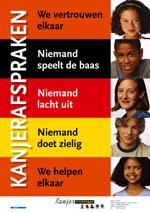 Wij geven deze training in alle groepen wekelijks vanuit de vaste overtuiging zoals beschreven in Mattheüs 7:12 ‘Behandel anderen dus steeds zoals je zou willen dat ze jullie behandelen. Dat is het hart van de Wet en de Profeten.’We hebben respect voor God, onszelf en anderen. 	Interne vertrouwenspersoonWeerbaarheidIn de bovenbouw ontvangen de leerlingen van stichting Chris /Voorkom een interactieve weerbaarheidstraining die de leerlingen uitdaagt te kiezen voor een verantwoorde leefstijl. Door deze training leren zij op een goede en zorgvuldige manier met zichzelf en met anderen omgaan. Thema’s die worden behandeld zijn zelfbeeld, vriendschap, risico en bescherming, internet, media, seksualiteit en verslaving. 	Wonderlijk gemaaktHoewel seksuele vorming allereerst een taak van ouders is, speelt ook de school hierin een belangrijke rol. Thuis hebben de ouders alleen hun eigen kind(eren), een schoolklas zit vol jongens en meiden van dezelfde leeftijd. Op school kunnen kinderen op een goede manier met leeftijdsgenoten leren praten over seksualiteit. Als leerkracht kun je hen namelijk een veilig klimaat bieden. Verder biedt de school een natuurlijke leeromgeving om onderwerpen te herhalen en vaardigheden te oefenen. De school kan ook een vangnet zijn voor leerlingen bij wie seksualiteit thuis niet (goed) aan de orde komt. Op school gebruiken we hiervoor de methode Wonderlijk gemaakt. Deze methode is geschreven vanuit een christelijke levensvisie. In Wonderlijk gemaakt krijgt seksuele vorming een plek binnen de christelijke opvoeding. We kiezen voor een breed perspectief op seksualiteit: in Wonderlijk Gemaakt zijn de lichamelijkheid, seksualiteit, weerbaarheid en ethische kanten nauw verbonden. In de lessen verweven we vier rode draden: zelfbeeldontwikkeling: gericht op kennis en een positief beeld van zichzelf in verwondering richting de Schepper en het (h)erkennen van de eigen seksualiteitaanleren van sociale normen: aan de hand van het begrip ‘privé’ (de intieme plaatsen van ons en andermans lichaam zijn niet publiek) en respectvolle omgang met elkaarwerken aan weerbaarheid: het kunnen beoordelen van verdachte situaties door een ja- of nee-gevoel, een goed of een slecht geheim en dat durven te vertellen aan de juiste mensenuitdragen van duurzame relaties van liefde en trouw: door aandacht voor vriendschap, verliefdheid, verkering en huwelijk dragen we de normen van relaties in liefde en trouw over Alle ouders ontvangen een aanvullend boekje voor thuis. Dit boekje geeft ouders inzicht in de opbouw van de methode Wonderlijk gemaakt. Per les worden handvatten gegeven voor het gesprek van ouders met hun kinderen over de onderwerpen die op school aan de orde komen en ook voor het gesprek tussen ouders onderling. In veel lessen komen tips rondom weerbaarheid aan bod. Veiligheid - Privacy De gegevens die over leerlingen gaan, noemen we persoonsgegevens. 
In het privacyreglement van LEV-WN (www.LEVWN.nl) is beschreven hoe de school omgaat met persoonsgegevens, en wat de rechten zijn van ouders en leerlingen. Dit reglement is met instemming van de GMR vastgesteld.  Wij maken alleen gebruik van persoonsgegevens als dat nodig is voor het leren en begeleiden van onze leerlingen, en voor de organisatie die daarvoor nodig is.  
De meeste gegevens ontvangen wij van ouders/verzorgers bij de inschrijving op onze school. Daarnaast registreren leerkrachten en ondersteunend personeel gegevens over leerlingen, bijvoorbeeld cijfers en vorderingen. Soms worden er bijzondere persoonsgegevens geregistreerd als dat nodig voor de juiste begeleiding van een leerling, zoals medische gegevens (denk aan dyslexie of ADHD). De leerlinggegevens worden opgeslagen in ons (digitale) administratiesysteem ParnasSys. Dit programma is beveiligd en toegang tot die gegevens is beperkt tot medewerkers van LEV-WN die de gegevens strikt noodzakelijk nodig hebben voor de uitvoering van hun werkzaamheden.

Tijdens de lessen maken wij gebruik van digitale leermiddelen. Hiervoor wordt een beperkte set met persoonsgegevens uitgewisseld met leveranciers om bijvoorbeeld een leerling te identificeren als die inlogt. Wij hebben met leveranciers van toetsen en digitale leermiddelen duidelijke afspraken gemaakt over de gegevens die ze van ons krijgen. De leverancier mag de leerlinggegevens alleen gebruiken als wij daar toestemming voor geven. Een lijst van de leveranciers waar de school afspraken mee heeft gemaakt, is op te vragen bij de school.Daarnaast kan het nodig zijn dat wij gegevens uitwisselen met andere externe partijen, denk aan zorginstanties. Deze zijn vermeld in het privacyreglement. Als voor de uitwisseling geen wettelijke grond bestaat, dan vragen wij vooraf toestemming aan de ouders/verzorgers om met deze partijen gegevens te mogen uitwisselen. Bij de inschrijving van uw kind(eren) vragen wij u om toestemming voor het gebruik van foto- en videomateriaal, het delen van uw contactgegevens met andere ouders/verzorgers en het gebruik van sociale media door uw kind(eren). U hebt te allen tijde het recht om deze toestemming te wijzigen. U kunt dit kenbaar maken via een mail aan de directeur. 

De school vraagt ouders nadrukkelijk om terughoudend te zijn met het maken van foto’s en video’s binnen de school. Het is voor ouders niet toegestaan om foto’s/video’s die gemaakt zijn op school te delen via sociale media of te gebruiken voor commerciële doeleinden. Veiligheid - KlachtenregelingKlachtenHet kan voorkomen dat er iets gebeurt op school of dat er iets aan de hand is, waarover iemand een klacht wil indienen. “Iemand”: dat kan een ouder zijn, een leerling, een leerkracht, een bestuurslid of een vrijwilliger. Iedereen die bij de school betrokken is heeft de (wettelijke) mogelijkheid een klacht in te dienen over iets waar zij of hij het niet mee eens is. Natuurlijk kunnen heel wat probleempjes en problemen door de school zelf worden opgelost. De (locatie-)directeur heeft hierin een taak en zo nodig kan er een vertrouwenspersoon worden ingeschakeld. Voorheen werd een vertrouwenspersoon alleen ingeschakeld bij ernstige klachten over vermoedelijke) ongewenste intimiteiten in de seksuele sfeer. In de nieuwe klachtenregeling, zoals die nu geldt, ook voor onze school, is de mogelijkheid om een vertrouwenspersoon in te schakelen, uitgebreid. Om een goede klachtenprocedure te waarborgen maken we onderscheid in het soort klachten: “gewone klachten” en “ernstige klachten”. Om de verhoudingen christelijk en juridisch zuiver te houden is het noodzakelijk de verschillende stappen, zoals hieronder beschreven, te volgen.Overigens gaan we er vanuit dat vrijwel alle problemen in een vroeg stadium in een gesprek opgelost worden. De school is gericht op samenwerking en wil open staan voor alle betrokkenen.Gewone klachtenOnder gewone klachten vallen bijvoorbeeld klachten over de gang van zaken in een groep, het lesgeven, de algemene gang van zaken op school, contact tussen ouders en leerkrachten en tussen leerkrachten en leerlingen. Daarnaast voor alle overige klachten die niet te maken hebben met het strafrecht. Hoe te handelen wanneer u zo’n klacht heeft:wanneer het de gang van zaken of een gebeurtenis in de groep betreft moet dit  besproken worden met de groepsleerkrachtwanneer dit gesprek geen bevredigende oplossing biedt, of als het gaat om algemene schoolzaken, kan de zaak besproken worden met de teamleider / directeur; een eventueel betrokken leerkracht moet hiervan wel door de ‘klager’ op de hoogte zijn gesteldwanneer een gesprek met de directeur onvoldoende oplevert is het mogelijk te spreken met de directeur bestuurderindien dit geen bevredigend resultaat oplevert kunnen ouders met de externe vertrouwenspersoon sprekenblijft de klacht onopgelost, dan is er in uiterste instantie nog een beroepsmogelijkheid: de Klachtencommissie voor het Gereformeerd Onderwijs, ingesteld door Concent/LVGS (Landelijk Verband van Gereformeerde Schoolverenigingen), een commissie met een wettelijke status. Deze klachtencommissie van Concent zal dan het  “bevoegd gezag”  advies of aanwijzingen geven hoe verder te handelenErnstige klachtenHierbij valt te denken aan problemen in de sfeer van ongewenste intimiteiten, seksuele intimidatie, ontucht, agressie en geweld, extreme vormen van pesten e.d. Vaak zal het gaan om problemen in de sfeer van het strafrecht.Voor klachten over dit soort zaken kan de externe vertrouwenspersoon ingeschakeld worden.De externe vertrouwenspersoon zal de zwaarte van de klacht beoordelen en vervolgens bemiddelen of de klager helpen de klacht verder te brengen, bijvoorbeeld naar de klachtencommissie. De klachtencommissie zal dan het centraal bestuur aanwijzingen geven hoe verder te handelen. De externe vertrouwenspersoon kan ook helpen bij het doen van aangifte bij politie of justitie.Wanneer het gaat om strafbare feiten geldt voor het personeel van de school en het bevoegd gezag, als men weet van dergelijke feiten, een meldingsplicht naar de vertrouwensinspecteur (een door de overheid aangestelde inspecteur om in het onderwijs op deze zaken toe te zien en te helpen bij een goede afwikkeling)en justitie.Ook kinderen kunnen gebruik maken van deze regeling, bijv. wanneer ze zich over een probleem thuis of op school onvoldoende kunnen uiten. Het is voor een kind moeilijk om de juiste weg te vinden. Er is op school een interne vertrouwenspersoon aangesteld om kinderen of ouders daarbij te helpen. Die bemiddelt zelf niet, maar functioneert dus alleen als “wegwijzer”Hoe dus te handelen bij een klacht over een ernstig feit?Een leerling gaat met het probleem naar de contactpersoon. Deze helpt het kind verder. Vervolgens beoordeelt de vertrouwenspersoon de klacht, bemiddelt zo nodig, of helpt om de klacht neer te leggen bij de klachtencommissie en/of bij het doen van aangifte. De klachtencommissie beoordeelt de klacht, stelt het bestuur van de klacht in kennis en geeft aanwijzingen aan het bestuur hoe verder te handelen.Adressen en informatieDe volledige klachtenregeling, met toelichting, is op school in te zien. In verband met de gevoeligheid van sommige zaken kan de regeling ook bij de vertrouwenspersoon worden aangevraagd.De namen en adressen van de contactpersonen en de vertrouwenspersoon, alsmede het adres van de klachtencommissie, vindt u voorin deze schoolgids.Veiligheid –Meldcode huiselijk geweld en kindermishandeling Informatie over gebruik: MELDCODE HUISELIJK GEWELD EN KINDERMISHANDELING & DE VERWIJSINDEXPer 1 juli 2013 is het onderwijs als een van de sectoren in Nederland verplicht om te werken volgens de afspraken in de Meldcode Huiselijk Geweld en Kindermishandeling. Belangrijk hierbij is dat iedereen die werkt met kinderen en/of ouders tijdig signalen van zorg leert herkennen. Door snel met ouders rond de tafel te gaan zitten, kunnen lichte zorgen besproken, opgepakt en opgelost worden. Hiermee kan hopelijk voorkomen worden dat een ‘gewoon’ lastige situatie thuis of op school in de loop der tijd toch ernstiger wordt. Het kan zijn dat we op school merken dat uw kind niet lekker in zijn of haar vel zit, ongelukkig is, ander gedrag vertoont of we zien iets anders dat bijzonder is. Daar willen we natuurlijk met u over praten. Samen kijken naar de oorzaken en wat we eraan kunnen doen om het beter te laten gaan. Gezamenlijk komen we tot de beste oplossing! De school maakt gebruik van het hulpmiddel ‘verwijsindex’, zodat de professional kan laten zien dat ze betrokken is bij uw kind. Indien nodig zullen we uw kind bespreken met bijvoorbeeld het Buurtteam of in een multidisciplinair overleg.Sinds 1 januari 2010 is de invoering van een VI landelijk verplicht. De verwijsindex (VI) is een soort adresboek waarin professionals zoals leerkrachten, hulpverleners en begeleiders kunnen aangeven dat zij vanuit zorg, betrokken zijn bij een jeugdige tussen 0 en 23 jaar. U wordt over het afgeven van het signaal geïnformeerd. Er staat verder geen inhoudelijke informatie in de verwijsindex.Waarom de verwijsindex? 
In Nederland zijn veel instellingen die zich inzetten voor het welzijn van kinderen. Maar soms weten deze instellingen niet van elkaar wat ze doen. Leerkrachten, hulpverleners en begeleiders moeten meteen kunnen zien wie contact heeft met een kind in geval van zorgen. Zo kunnen zij snel met elkaar overleggen over het kind of het gezin. De verwijsindex zorgt ervoor dat de professionals van elkaar weten wie er betrokken is bij kind(-eren) en het gezin, want signalen op verschillende kinderen uit het gezin worden samengebracht. Het gebruik van de VI zorgt voor vroegtijdige signalering van zorgen bij kinderen en jongeren. Ook zorgt de VI voor overzicht, samenwerking en goede afspraken tussen de verschillende professionals en ouders. Soms hebben verschillende gezinsleden hulp of begeleiding vanuit verschillende instanties. Deze hoeven niet altijd op inhoud samen te werken. Het is wel belangrijk dat iedereen op de hoogte is van elkaars betrokkenheid! Samenwerking tussen professionals en de ouders is heel belangrijk omdat op die manier uw kind en/of uw gezin goed geholpen kan worden.  U, uw kind(-eren) en de professionals hebben hun eigen specifieke en waardevolle informatie. Met elkaar kan de beste oplossing gevonden worden!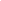 Wat zijn de voordelen? 
Met de VI hoeven ouders niet meer iedere keer opnieuw hun verhaal te vertellen. Ook wordt voorkomen dat er twee of drie verschillende professionals in het gezin komen, die dit van elkaar niet weten. Zo wordt voorkomen dat u verschillende adviezen krijgt. Daarnaast wordt er bepaald welke partij de regie op zich neemt en daarmee u helpt om het proces goed te laten verlopen. Hoe werkt de verwijsindex? 
De intern begeleider, de jeugdverpleegkundige, de leidster van de peuterspeelzaal, iemand van jeugdhulpverlening of een andere professional maakt zich zorgen over een kind. Hij of zij verbindt zich aan het kind door een signaal af te geven in de VI. Alleen de naam van de professional, gekoppeld aan de naam van het kind, wordt in het systeem gezet, geen inhoudelijke informatie. De VI is alleen toegankelijk voor professionals. Het kan zijn dat er meer professionals zijn die vanuit zorg betrokken zijn bij hetzelfde kind en dat al eerder hebben aangegeven. Als dat het geval is, krijgen deze mensen een email, zodat ze met u en met elkaar kunnen gaan afstemmen. Op het moment dat professionals informatie met elkaar delen, bent u als ouder hiervan op de hoogte en wordt u uiteraard betrokken bij de informatie-uitwisseling. Vervolgens wordt er een plan gemaakt om uw kind en eventueel het gezin verder te helpen. 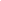 Recht op privacy
Zodra het weer goed gaat met het kind wordt het signaal inactief gemaakt. Het signaal is nog enige tijd zichtbaar voor eventuele professionals die later een signaal afgeven. Na maximaal 7 jaar verdwijnt het signaal uit het systeem. Buitenstaanders kunnen het systeem niet inzien. De VI is alleen beschikbaar voor professionals, begeleiders en anderen die daarvoor de rechten hebben gekregen. Dat is wettelijk geregeld. Wat als zorg kindermishandeling of huiselijk geweld betreft?
Meestal kan een vorm van tijdelijke ondersteuning in het gezin of aan uw kind ervoor zorgen dat het beter gaat. Samen kijken we wat er het beste bij u past. Soms zijn de omstandigheden zo zwaar en moeilijk, dat er sprake is van kindermishandeling of huiselijk geweld. Dan is school bij wet verplicht om hier actie op te ondernemen, bv. een melding doen bij Veilig Thuis. We hopen echter dat we eerder samen een oplossing kunnen vinden!OUDERSOm de ontwikkeling van de kinderen te waarborgen is de samenwerking met de ouders onmisbaar. U bent welkom op school om samen met ons na te denken over het onderwijs aan en de opvoeding van uw kinderen op ouderavonden en ouderpanels.Om deze samenwerking vorm te geven organiseren wij met regelmaat spreekmomenten met leerkrachten. U kunt altijd tussentijds contact opnemen met de teamleider / directie om iets te bespreken. Leerkrachten informeren ouders over de activiteiten in de groep door middel van de app Klasbord. Alle nieuwe ouders ontvangen hiervoor een uitnodiging. Deze app kan gedownload worden op de smartphone of op de computer/laptop. Vanuit de directie ontvangt u maandelijks een nieuwsbrief.  Ouders – Werkgroep Identiteit in de School (wios)De WIOS staat onder voorzitterschap van de directeur van de school. De taken van de WIOS zijn:  verantwoordelijk voor de inhoud van de identiteitsavonden voor nieuwe oudersmeedenken over werving en PR voor de schoolvormgeven van de identiteit zichtbaar en merkbaar in de inrichting van de school meedenken over identiteitsgebonden activiteiten voor leerlingen en teamOuders - MedezeggenschapsraadDe school heeft samen met de hoofdvestiging, de Triangel, een medezeggenschapsraad (MR) bestaande uit vier ouders en vier leerkrachten. Het Mozaïek wordt vertegenwoordigd door twee leerkrachten en twee ouders.  Zij vergaderen 6 a 8 keer per jaar en bespreken plannen en beleidsstukken vanuit de directie. Het is reglementair vastgelegd waar zij instemmingsbevoegdheid dan wel adviesbevoegdheid hebben.Ouders - ActiviteitencommissieOuders helpen de school ook op praktisch gebied, het begeleiden van de kinderen naar een excursie, organiseren van een schoolfeest, klussen in en om de school. Een aantal ouders vormen de activiteitencommissie, zij dragen bij aan   het organiseren van Christelijke vieringen, Sinterklaasfeest, educatieve uitstapjes, enzovoorts. Zij doen dit niet alleen maar schakelen daarbij andere ouders in. Ouders – Ouderbijdrage en bestuursbijdrageVoor activiteiten die niet tot het gewone lesprogramma behoren en die niet door het Ministerie van Onderwijs, Cultuur en Wetenschap worden betaald, mag de school een ouderbijdrage vragen. De betaling van de ouderbijdrage is vrijwillig. Toelating van de leerling tot de school is niet afhankelijk van de betaling van een ouderbijdrage, leerlingen mogen ook niet uitgesloten worden van activiteiten die van de ouderbijdrage worden betaald. Van de ouderbijdrage wordt het volgende betaald: educatieve uitstapjes, christelijke vieringen, sinterklaasfeest, sportactiviteiten, afscheidsavond (gr. 8), excursies en projecten. Na instemming van de MR wordt de hoogte van de ouderbijdrage in december vastgesteld. In de maand januari of februari ontvangt u een factuur van LEV-WN voor betaling van de ouderbijdrage. De ouderbijdrage bedraagt voor één kind € 65,- voor twee kinderen €95,- voor 3 kinderen en meer €105,- per jaar. Voor het kamp in groep 8 wordt een aparte bijdrage gevraagd van €75,-. Ouders die lid zijn van de vereniging LEV-WN betalen een contributie van €38,50. Ouders die geen lid (kunnen) zijn van de vereniging wordt gevraagd een donatie van €38,50 te betalen. Deze bijdrage is onder andere bestemd voor: Bepaalde bestuurskosten (ondersteuning op financieel beleid en personeelsbeleid)Kosten van het lidmaatschap van de koepelorganisatie van de gereformeerde scholen, het LVGS (landelijk verband van gereformeerde scholen). Deze organisatie behartigt de belangen van het gereformeerd onderwijs in landelijke verbanden en bij de Rijksoverheid en adviseert scholen over gemeenschappelijke vraagstukken Beide bijdragen zowel de ouderbijdrage als de bestuursbijdrage worden beheerd door LEV-WN. Wanneer u problemen heeft met de betaling daarvan dan kunt u contact opnemen met de schooldirectie. Jaarlijks wordt in de informatiegids de besteding van de ouderbijdrage voor dat cursusjaar verantwoord. Ouders - TSOVoor informatie over de praktische organisatie van de TSO zie de informatiegids 2020-2021Ouders - BSODe Buitenschoolse Opvang (BSO) wordt verzorgd door Kinderopvang To Be Kind. De kinderen worden na schooltijd door medewerkers van To Be Kind opgehaald en meegenomen naar de locatie bij het Facet. De BSO wordt verzorgd in een van de lokalen van onze school.To Be Kind verzorgt na schooltijd de opvang van de kinderen op maandag-, dinsdag-, en donderdagmiddag. Voor verdere informatie en aanmelding verwijzen wij u naar hun site: https://royalkidshome-krimpen.nl/ To Be Kind Kindcentrum		
Patrijzenstraat 53
2922GN Krimpen aan den IJssel
tel: 06 - 405 908 42Vakanties en Verlof Schoolvakanties en overige vrije dagen Verlof & VerzuimWanneer uw kind ziek is, of om een andere reden niet op school kan komen, willen we dat aan het begin van de schooldag weten. U kunt uw kind ziekmelden m.b.v. de app van LEV-WN te downloaden in uw appstore.  Vakantieregeling & VerlofDe school stemt zijn vakanties af op het landelijk advies "vakantiespreiding". Voor de zomervakantie is de periode wettelijk voorgeschreven. Voor de overige vakanties vindt nadere afstemming plaats met het voortgezet onderwijs en volgen we voornamelijk de FOKOR regeling (FOKOR is de vereniging  voor samenwerkende schoolbesturen voor primair en voortgezet onderwijs in Rotterdam). Naast de vakantieafspraken blijft er nog een aantal uren vrij te besteden door de school. Deze uren worden vooral gebruikt voor scholing en studie van het team.
Vakantie, vrije dagen en studie zijn zo gepland, dat minimaal de verplichte 940  lesuren voor groep 1 - 8 worden gegeven.Verlof buiten de schoolvakanties
Buiten de schoolvakanties kan slechts verlof worden verleend:Bij ernstige ziekte van naaste familieleden (binnen het gezin)Overlijden van bloed- en aanverwantenBij huwelijk, jubileum en overlijden van naaste familieleden (in de eerste t/m derde graad)Onder jubilea vallen alleen de algemeen erkende jubilea van 12½, 25, 40, 50, enz jaar; dus niet bijv. de zeventigste verjaardag of het dertig jaar getrouwd zijn. Er kan dus geen verlof gegeven worden voor verjaardagen; ook niet voor de z.g. kroonjaren.VerhuizingSociaal-medische omstandighedenBezoek aan een artsIn principe wordt er geen vrij gegeven voor een tandartsbezoek, deze afspraken kunnen in de meeste gevallen buiten schooltijden om gemaakt worden. Vakantieverlof
Wanneer door ziekte of door regelingen i.v.m. het werk van de ouders vakantie tijdens de schoolvakanties onmogelijk is en dit de enige vakantie in het jaar is, kan er voor maximaal 10 aaneengesloten schooldagen buiten de schoolvakanties verlof worden verleend. De Leerplichtwet bepaalt voor dit verlof het volgende:
Vakantieverlof kan uitsluitend worden verleend indien de leerling vanwege de specifieke aard van het beroep van een van de ouders niet in de zomervakantie op vakantie kan gaan. Het overleggen van een gewaarmerkte werkgeversverklaring is hiervoor noodzakelijk.;
toestemming wordt slechts eenmaal per schooljaar verleend voor ten hoogste tien schooldagen; extra verlof voor de eerste twee schoolweken na de zomervakantie is niet mogelijk.
 De school verleent geen toestemming tot verlof voor o.a. het volgende:goedkope vakantiemogelijkhedeneen aangeboden vakantiemeerdere jaren niet op vakantie geweestreeds gekochte ticketsals de herfst-, kerst-, voorjaars-, of meivakantie onmogelijk is. Aanvragen Verlof moet u schriftelijk aanvragen bij de directie. Het formulier hangt aan het prikbord in de gang tegenover het kleuterlokaal. U kunt het formulier ook via onze website downloaden. Het verlof moet zo vroeg mogelijk, 6 – 8 weken van te voren, aangevraagd worden bij de directeur en/of teamleiderWij zijn verplicht om ongeoorloofd luxe verzuim te melden aan de leerplichtambtenaar. Mozaïek infogids Het praktische deel van deze schoolgids geven we uit in de vorm van een infogids die jaarlijks aan de ouders wordt verstrekt.
 Aantekeningen 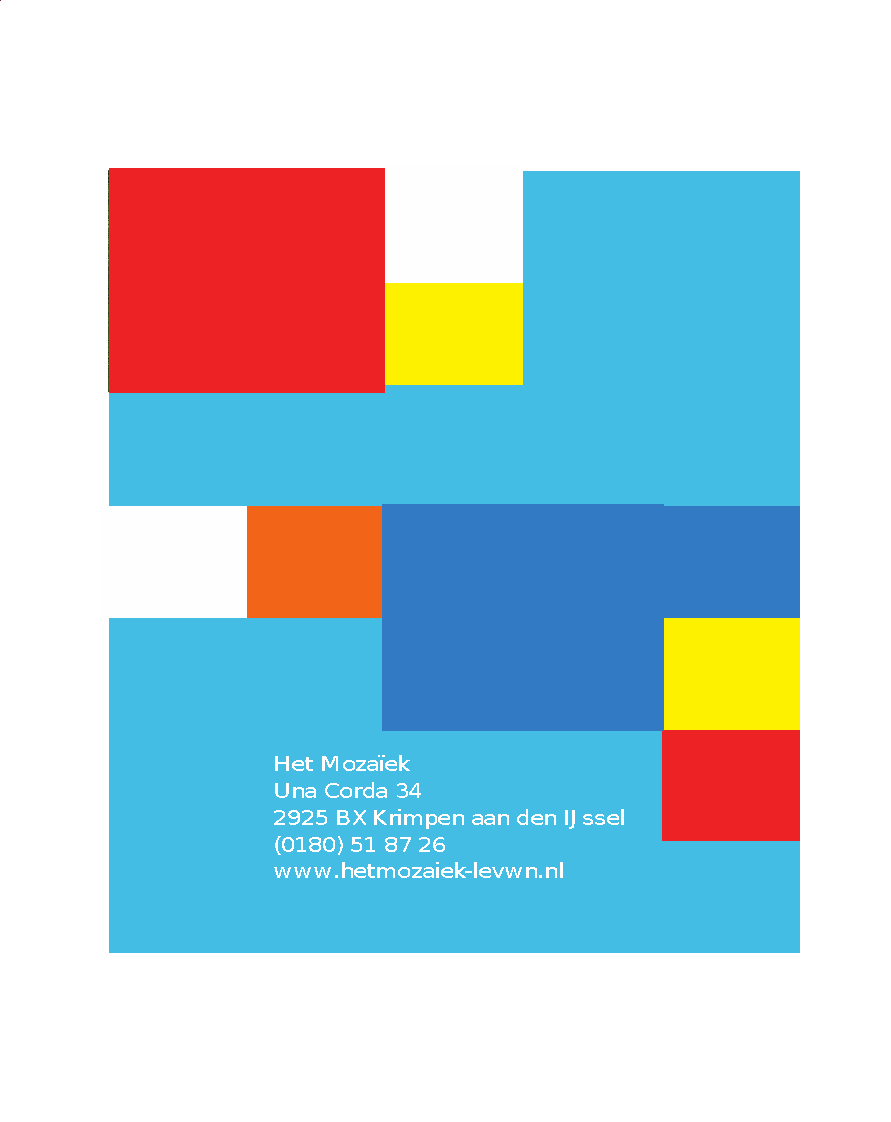 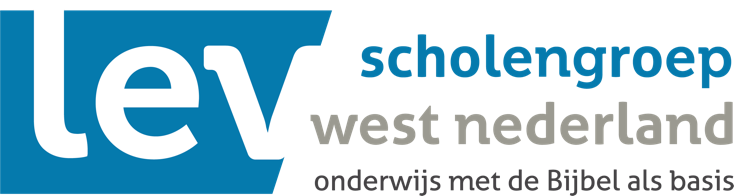 LEV-WN BestuurskantoorLEV-WN BestuurskantoorLEV-WN BestuurskantoorLEV-WN’s-Molenaarsweg 12401 LL  Alphen aan den RijnT  (0172) 41 88 30, 
F  (0172) 41 88 39@ directiesecretariaat@levwn.nl W www.levwn.nl 
Ledenadministratie:@ ledenadministratie@levwn.nl LEV-WN bestuursnummer Kamer van Koophandel nr.Rekeningnummer                 Bijdrage rekening4164628113126NL29 RABO 037 49 43 818NL16 RABO 035 32 36 713Directeur-bestuurderDirecteur LEV-WN Academie en projectenDirecteur LEV-WN Academie en projectenDhr. R. Tromp (René)M  06 53 53 05 38, 
@ r.tromp@levwn.nlDhr. H. Eilander (Henk)M 06  27 00 36 10, 
@ h.eilander@levwn.nl Dhr. H. Eilander (Henk)M 06  27 00 36 10, 
@ h.eilander@levwn.nl CoachCoachCoachDhr. P.J. van Oudheusden (Paul)M 06 43 01 60 71, 
@ pj.vanoudheusden@levwn.nMw. A.L. Vuijk-Sturm (Arian) Supervisor&Begeleidingskundige  M 06 39 89 37 41, 
@ a.vuijk@levwn.nlMw. A.L. Vuijk-Sturm (Arian) Supervisor&Begeleidingskundige  M 06 39 89 37 41, 
@ a.vuijk@levwn.nlOpleiderMw. G. Muis (Geerte) schoolopleiderM 06 55 33 87 57, 
@ g.muis@levwn.nlRaad van Toezicht LEV-WNDe    Raad van Toezicht is te bereiken via raadvantoezicht@levwn.nl 
                                                                                                                                                                                                                                Leden van de Raad van Toezicht zijn:Mw. H. Groenendijk-de Vries (voorzitter)Dhr. R.J. de Vries (Vice-voorzitter), Dhr. J.J. Van Ginkel, Dhr. K. Tigelaar, Mw. J.G.M. TiegelaarGMR GMR Mw. M. Bos-Steenbergen (Margreet) voorzitter        @ margreet.gmr@levwn.nl Mw. R. Vink (Renske) secretaris        @  r.vink@levwn.nl Adressen vertrouwenspersonen LEV-WN   Adressen vertrouwenspersonen LEV-WN            Dhr. G. Meuleman         T 06 40 70 00 71 
        @ g.meulemanvp@levwn.nl          Scholen Midden: Alkmaar, Zoetermeer, Krimpen, Ridderkerk, Zwijndrecht, Rotterdam, Hardinxveld-Giessendam, Berkel en Rodenrijs, Best        Mw. M.C. Kraaijeveld-Buitendijk (Gré)        T (078) 62 59 090 
        @ g.kraaijeveldvp@levwn.nl          Scholen Zuid: Goes, Axel, Middelburg, Oegstgeest,       Vlaardingen, Almkerk, Spijkenisse, Triangel Capelle, Cirkel         Mw. R. Koelewijn-Holsappel (Renske)  
         T 06-33761586 
     @ r.koelewijnvp@levwn.nl         Scholen Noord: Den Helder, Velserbroek, Amsterdam, Utrecht, Houten, Alphen, Waddinxveen, Rijswijk       Klachtencommissie       Vertrouwensinspecteur        Klachtencommissie voor Gereformeerd Primair    
        Onderwijs          P/A GCBO, Postbus 82324, 
        2508EH Den Haag   
        www.gcbo.nl         Landelijk meldnummer vertrouwensinspecteur:         T (0900) 11 13 111Opleiding2016-201718 LeerlingenCito 533,72016-201718 LeerlingenCito 533,72017-201820 LeerlingenCito 537,32017-201820 LeerlingenCito 537,32018-201916  LeerlingenCito 538,92018-201916  LeerlingenCito 538,92019-202020 LeerlingenCito XXX2019-202020 LeerlingenCito XXXVWO	23 %62 %45%60%50%69%30% 70%HAVO-VWO62 %60%69%25%70%HAVO39 %62 %15%60%19%69%5%70%VMBO-T - HAVO10%70%VMBO-TL11 %38 %35%40%19%31%20%30%VMBO BB/KA27 %38 %5%40%12%31%5%30%Overige5%30%Vakantieseerste daglaatste dagHerfstvakantieMaandag 19 oktober 2020Vrijdag 23 oktober 2020KerstvakantieMaandag 21 december 2020Vrijdag 1 januari 2021VoorjaarsvakantieMaandag 22 februari 2021Vrijdag 26 februari 2021Goede Vrijdag / PasenVrijdag 2 april 2021Maandag 5 april 2021MeivakantieMaandag 3 mei 2021Vrijdag 14  mei 2021PinkstervakantieMaandag 24 mei 2021Maandag 24 mei 2021ZomervakantieMaandag 19 juli 2021Vrijdag 27 augustus 2021Studiedagen e.d.DatumStudiedagMaandag 8 februari 2021StudiedagWoensdag 30 juni 2021I.v.m. laatste schooldag School om 12.00 uur uitVrijdag 16 juli 2021